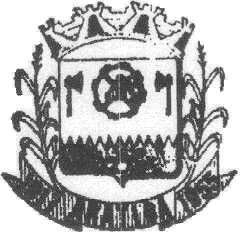 Estado do Rio Grande do Sul MUNICIPAL DE ARATIBARua Luis Loeser, 287 – Centro – Fone: (54) 376-1114 - CNPJ 87.613.469/0001-8499.770-000 - ARATIBA – RSPROJETO DE LEI Nº072   DE 11  DE  JULHO  DE 2019Autoriza o Poder Executivo Municipal a efetuar pagamento de taxas de responsabilidade dos Círculos de Pais e Mestres das Escolas Municipais.                 GUILHERME EUGÊNIO GRANZOTTO, Prefeito Municipal de Aratiba, Estado do Rio Grande do Sul, no uso de suas atribuições legais, em especial as conferidas pelo art. 43, inciso IV da Lei Orgânica Municipal,                   FAÇO SABER, que a Câmara Municipal de Vereadores aprovou e eu sanciono e promulgo a seguinte Lei:                 Art. 1º Fica o Poder Executivo Municipal autorizado a efetuar o pagamento de taxas  de escritório e despesas registrais  de responsabilidade dos  Círculos de Pais e Mestres (CPMs) das Escolas Municipais de Aratiba conforme o a seguir relacionado:                I - Círculo de Pais e Mestres da Escola Municipal de Ensino Fundamental Aratiba o valor de até R$1.100,00 (um mil e cem reais);             II - Círculo de Pais e Mestres da Escola Municipal de Ensino Fundamental São Roque de Pio X o valor de até R$550,00 (quinhentos e cinquenta reais);             III - Círculo de Pais e Mestres da Escola Municipal de Educação Infantil Pingo de Gente o valor de até R$550,00 (quinhentos e cinquenta reais).            Parágrafo único.  Os  CPMs  mencionados no "caput" deste artigo  estão regularmente constituídos e em pleno funcionamento.
              Art. 2º  O Município pagará as despesas de que trata o artigo 1º desta Lei,  considerando o levantamento prévio de valores  efetuado pela Secretaria Municipal de Educação.
         Art. 3º Para cobertura das despesas decorrentes da presente Lei, serão utilizados recursos das seguintes dotações orçamentárias:03		SECRETARIA MUNICIPAL DA ADMINISTRAÇÃO2003		MANUTENÇÃODA SECRETARIA DA ADMINISTRAÇÃO33903900 (220)  Outros Serviços de Terceiros – Pessoa Jurídica	Art. 4º Esta Lei entrará em vigor na data de sua publicação, no local de costume.Gabinete do Prefeito Municipal, aos 11  de julho  de 2019.GUILHERME EUGENIO GRANZOTTO,Prefeito Municipal.Estado do Rio Grande do Sul MUNICIPAL DE ARATIBARua Luis Loeser, 287 – Centro – Fone: (54) 376-1114 - CNPJ 87.613.469/0001-8499.770-000 - ARATIBA – RSEstado do Rio Grande do Sul MUNICIPAL DE ARATIBARua Luis Loeser, 287 – Centro – Fone: (54) 376-1114 - CNPJ 87.613.469/0001-8499.770-000 - ARATIBA – RSJustificativaOs  Círculos de Pais e Mestres (CPMs)  das Escolas Municipais de Aratiba tem por objetivo geral colaborar na assistência à formação do educando, por meio da aproximação entre pais, alunos e professores, promovendo a integração: poder público-comunidade-escola-família.Por julgarmos importante a participação do Poder Público na manutenção dos CPMs de nossas Escolas, pedimos aos nobres vereadores a análise e aprovação da presente  matéria.Gabinete do Prefeito Municipal, aos 11  de julho  de 2019.GUILHERME EUGENIO GRANZOTTO,Prefeito Municipal.